Meine FlimmerpauseDieses Heft gehörtMein Flimmer-ProtokollWähle für jede Kategorie eine Farbe und male das Kästchen damit aus.Mein Flimmerpause-ZielFür die Flimmerpause nehme ich mir folgendes vor:Unterschrift Kind 	  Unterschrift Eltern 	Wie hast du dein Ziel erreicht?Meine Freizeit-IdeenlisteMein Freizeit-TagebuchDas war mein tollstes Erlebnis während der Flimmerpause!www.flimmerpause.ch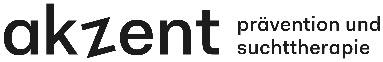 Mai 2019SchuleSchlafenEssenFlimmernFreizeitZeitBeispielMoDiMiDoFrSaSo7–88–99–1010–1111–1212–1313-1414-1515-1616-1717-1818-1919-2020-2121-2222-2323-24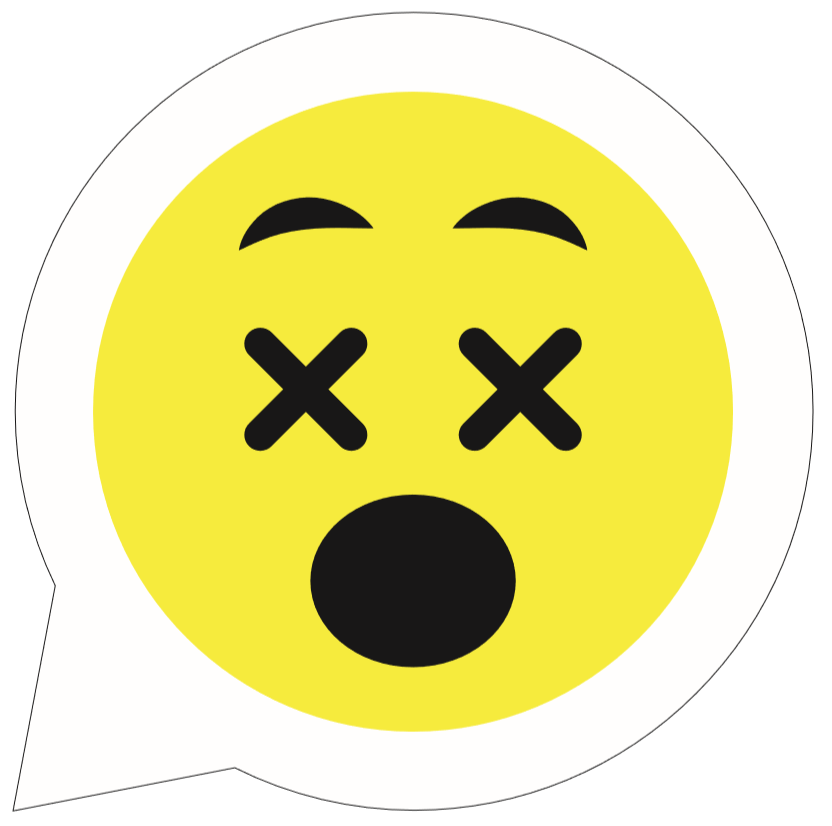 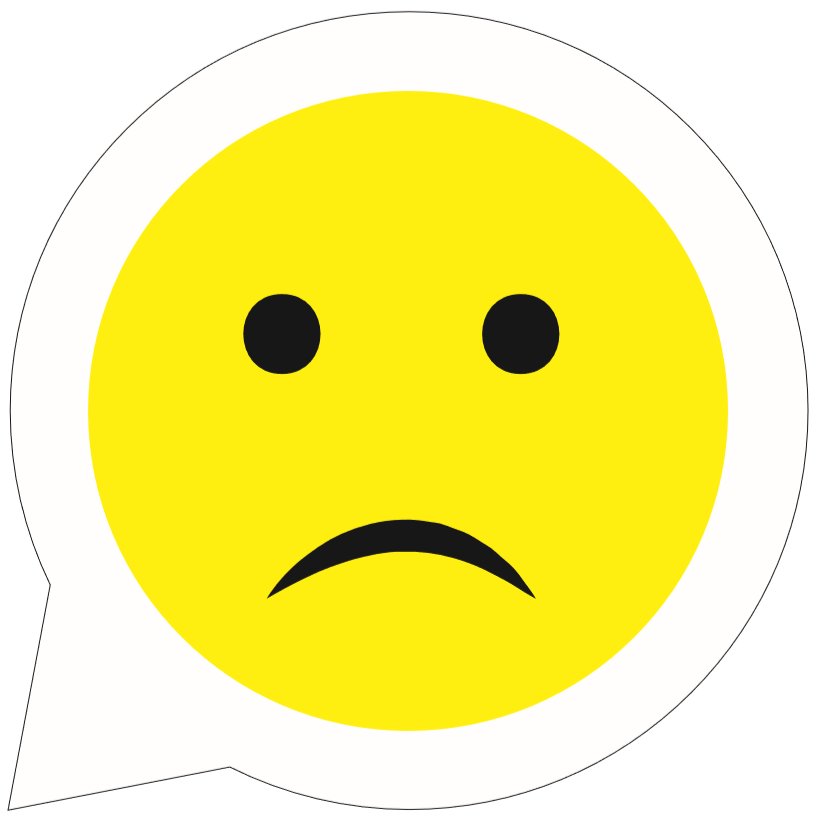 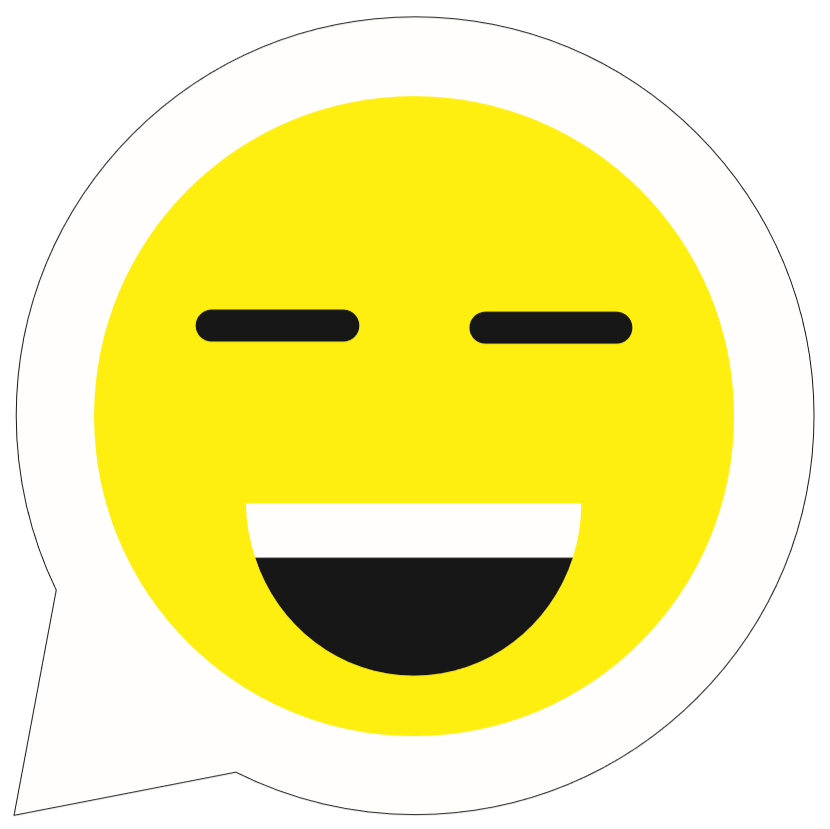 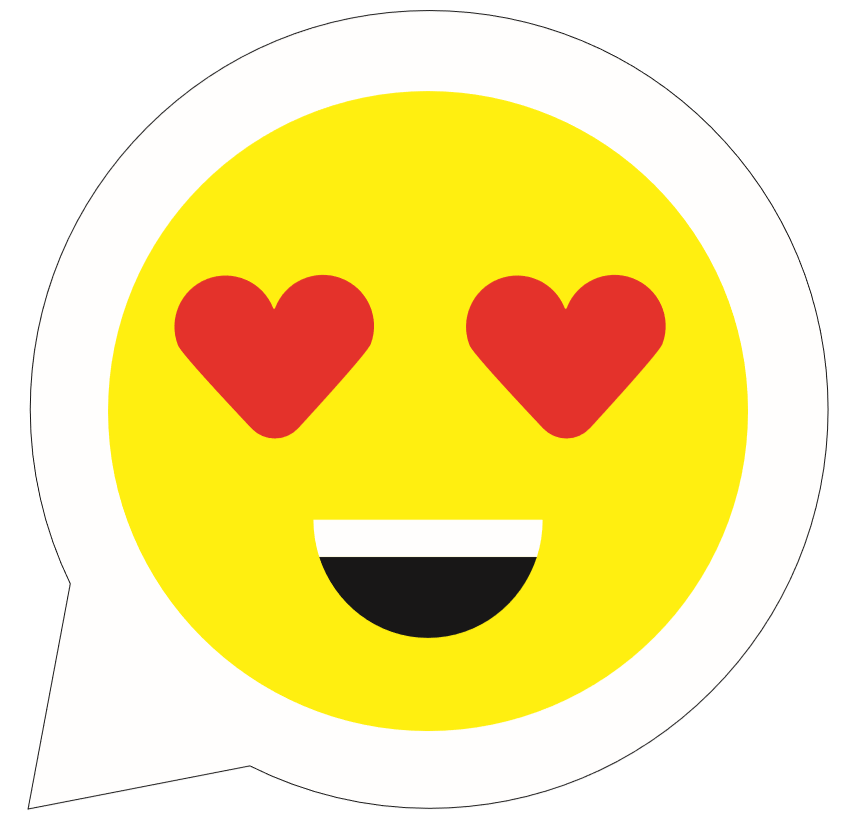 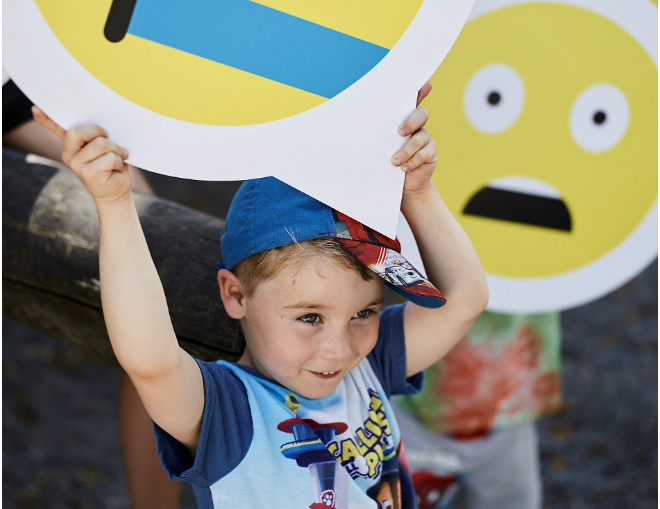 alleine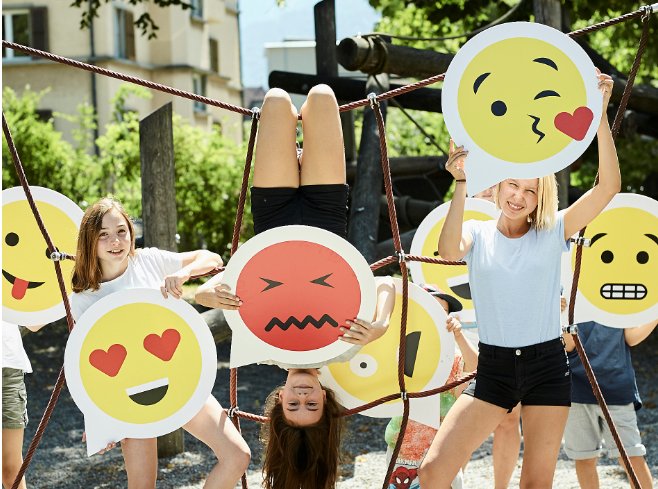 mit anderenSchönes WetterSchönes WetterSchlechtes WetterSchlechtes WetterTagDas war tollDas machte mir MüheFür morgen plane ichMontagDienstagMittwochDonnerstagFreitagSamstagSonntag